Lebensweise des Alpensteinbocks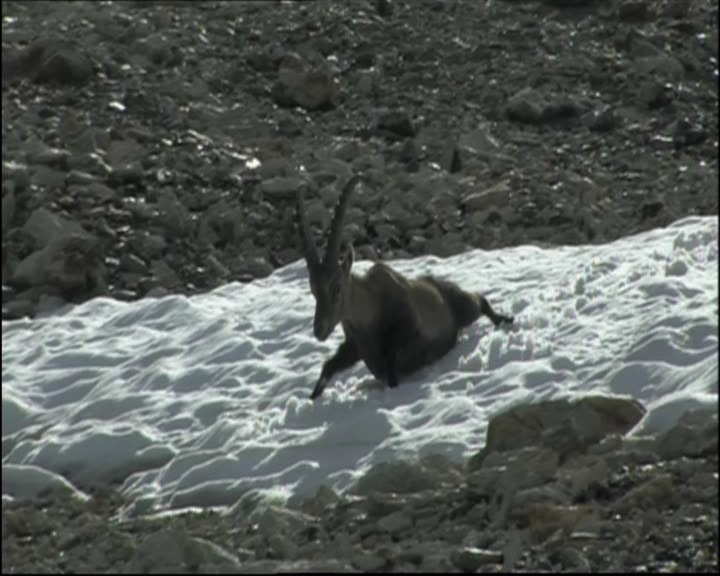 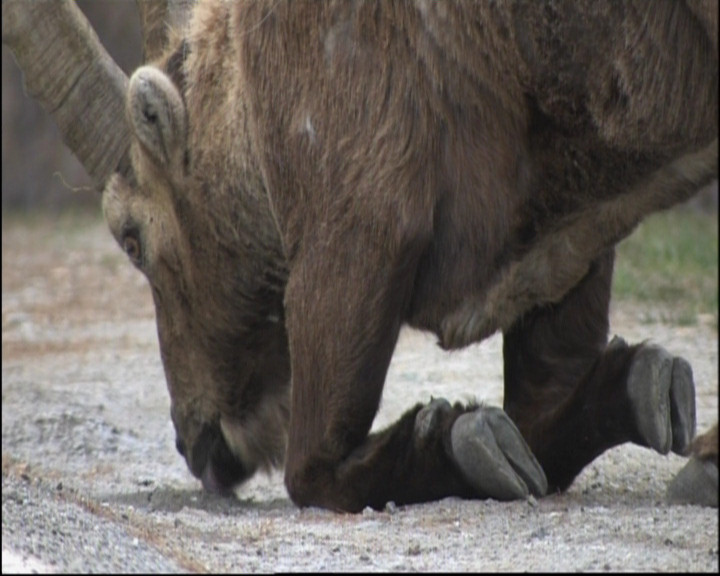 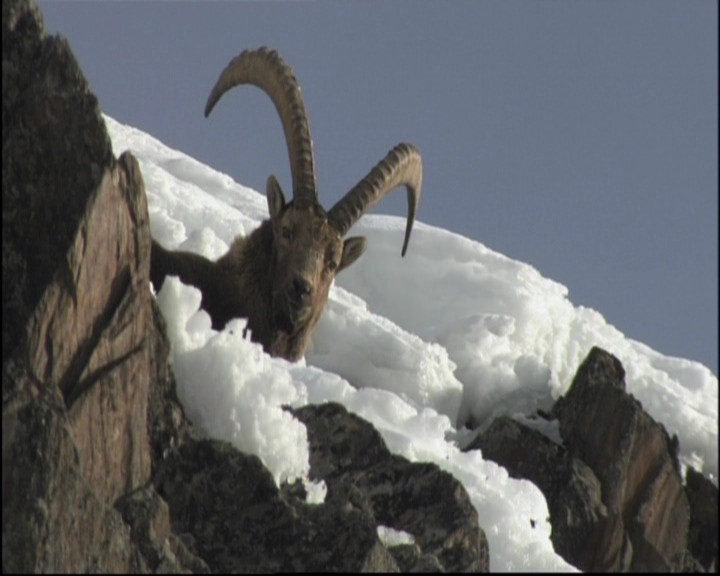 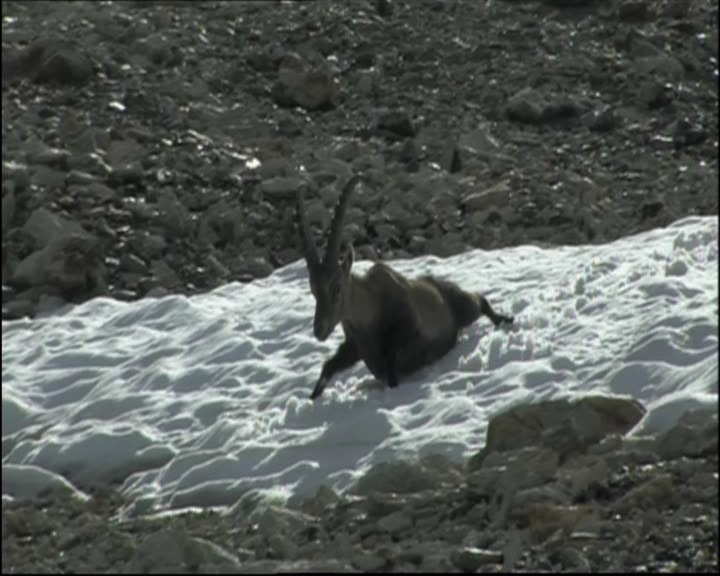 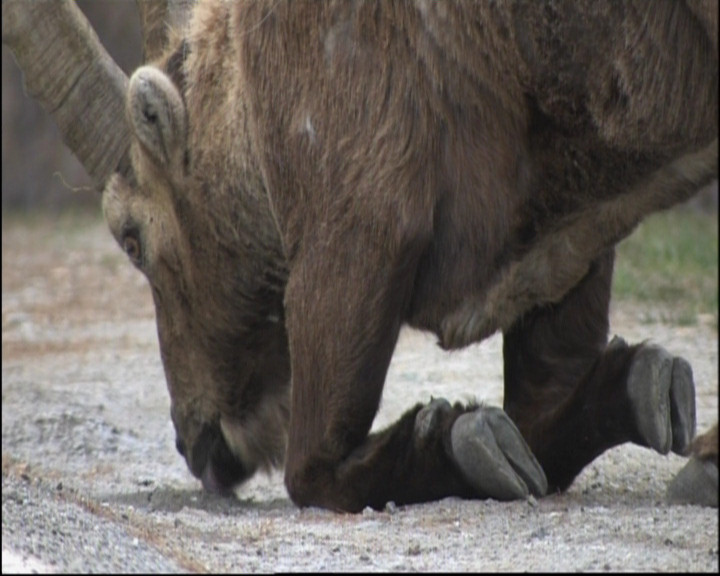 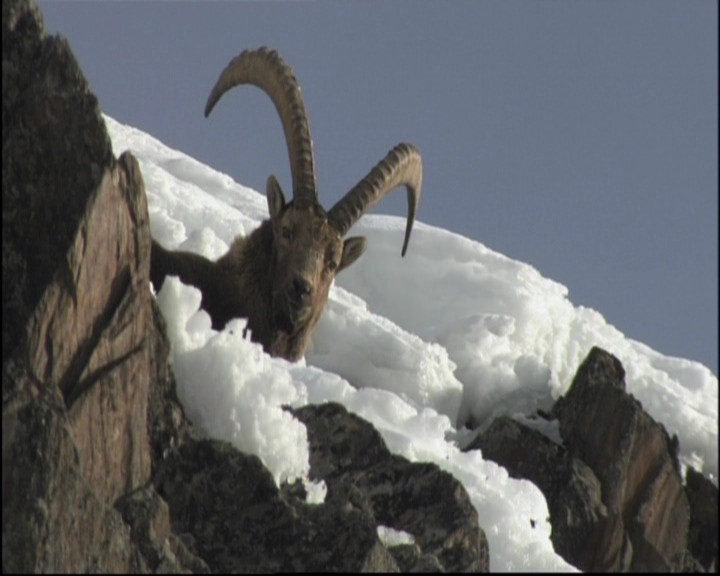 Warum ist Energiesparen für den Steinbock sehr wichtig? Wie spart er Energie?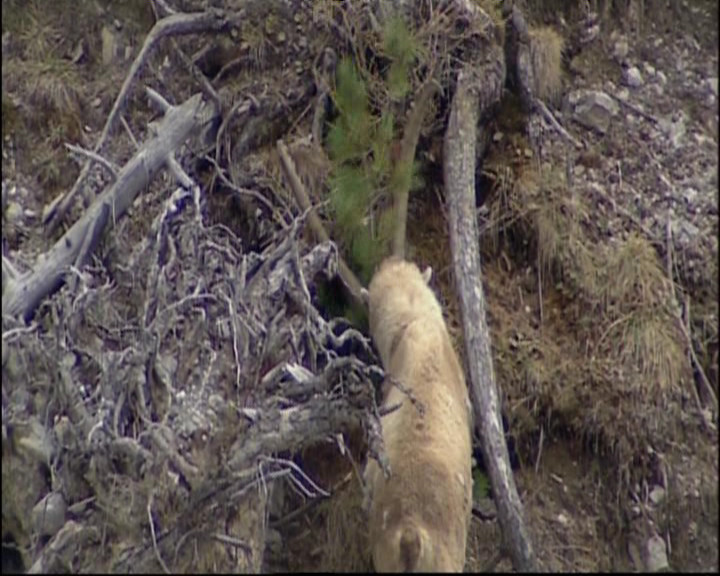 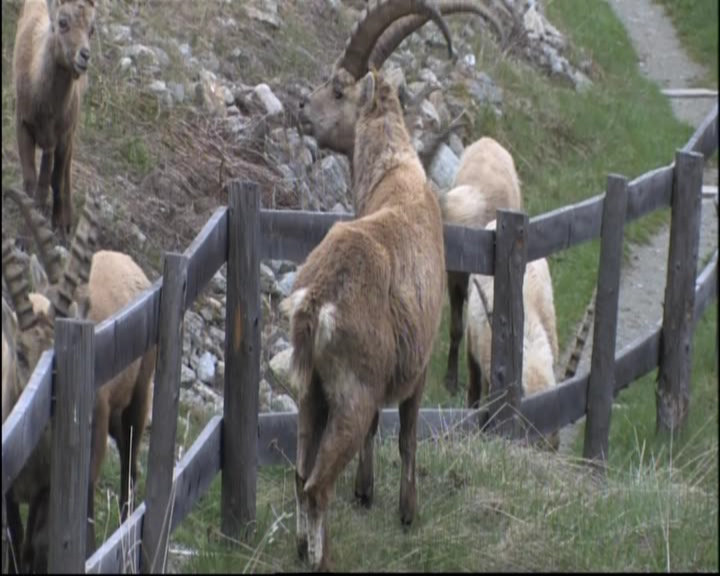 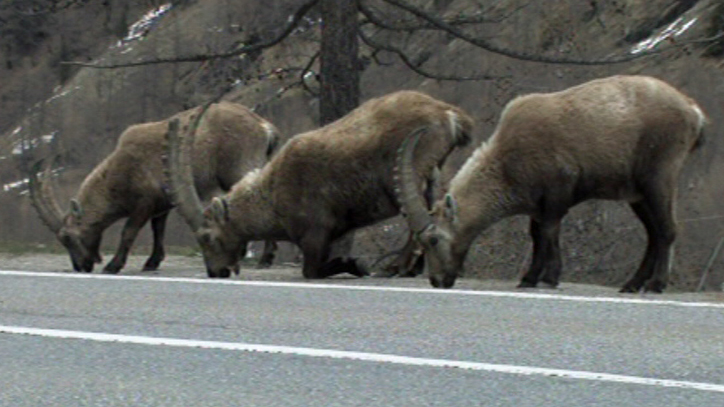 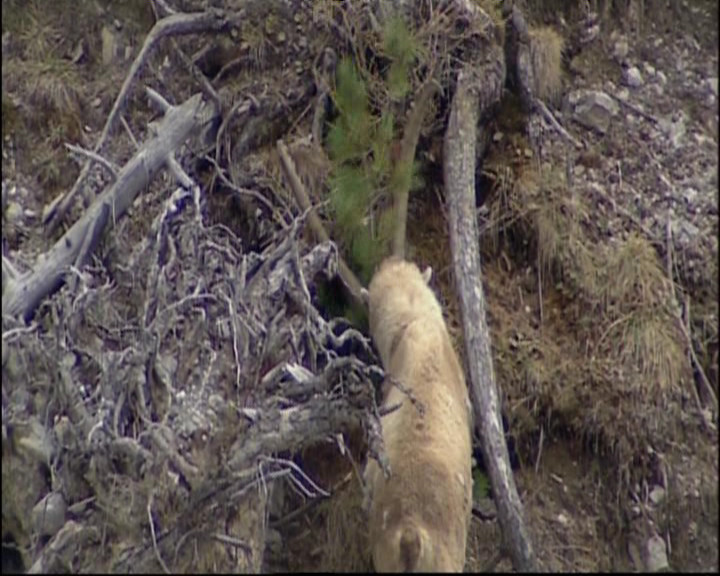 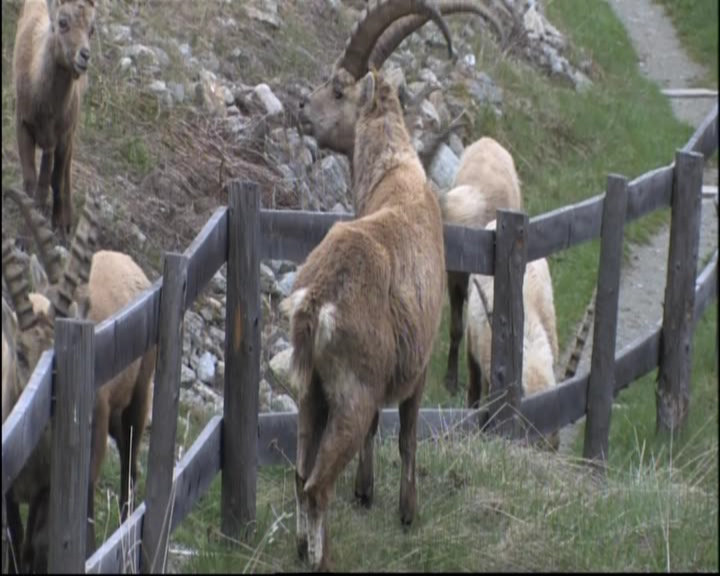 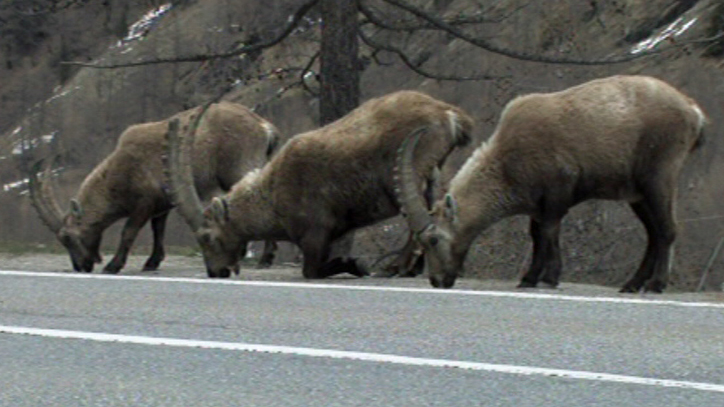 Zu welchen Problemen führt die gemeinsame Nutzung der Berge durch Steinbock und Mensch?Alle Bilder: NETZ NATUR – Die Gehörnten